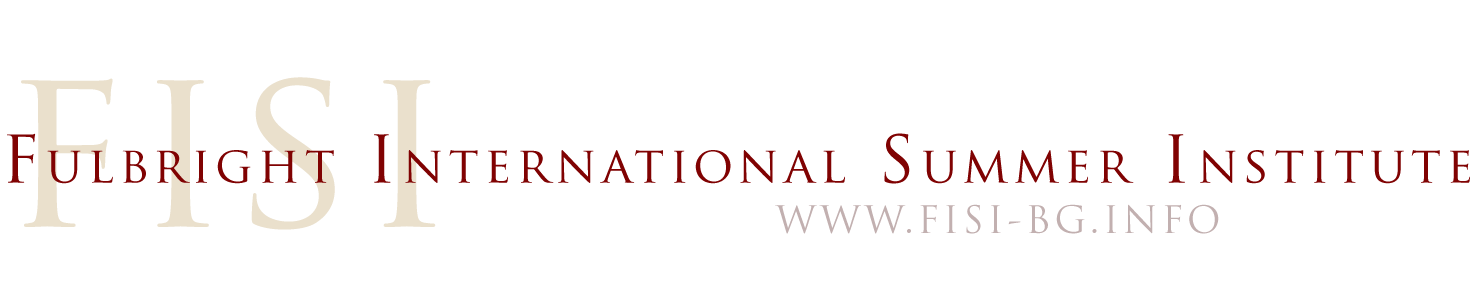 LETTER OF REFERENCEName of applicant:…………………………………………………………………………………...  Country:………………………………………………………………………………………………Name of referee:……………………………………………………………………………………..Institution or business:……………………………………………………………………………….How long have you known the applicant?.............................................................................................In what capacity have you known the applicant?...................................................................................Please provide evaluation of the applicant in the following areas:																				Lowest				Highest        				Academic/professional achievement			1          2          3          4          5	Potential for future contribution to the event		1          2          3          4          5	Intellectual curiosity					1          2          3          4          5	Interpersonal skills                                                      1          2          3          4          5	Seriousness of purpose				1          2          3          4          5	Adaptability to new situations			1          2          3          4          5	Why does this applicant need a summer program like FISI?................................................................Summary evaluation (overall impression of applicant and comments which may be pertinent but were not covered by previous categories):………………………………………………………….  _______________________________                   _______________________________________     Evaluator’s name 		Signature					    ______________________________Date     ________________________________________________________________________________ Contact info: 		Telephone                                  E-mailThank you very much for your time! We appreciate your help!